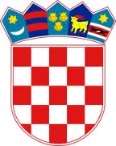 REPUBLIKA HRVATSKA SISAČKO MOSLAVAĆKA ŽUPANIJAOPĆINA LIPOVLJANIOPĆINSKO VIJEĆEKLASA: 601-01/23-01/01URBROJ: 2176-13-01-23-01Lipovljani, 22. svibnja 2023. godine    Temeljem članka 35. stavka 1. alineje 4. Zakona o predškolskom odgoju i obrazovanju (Narodne novine, broj: 10/97, 107/07, 94/13, 98/19, 57/22) i članka 26. Statuta Općine Lipovljani (Službeni vjesnik, broj: 14/21), Općinsko vijeće Općine Lipovljani na 15. sjednici održanoj 22. svibnja 2023. godine, donijelo je                                                                 ODLUKUI.Općinsko vijeće Općine Lipovljani daje suglasnost na Plan upisa djece u Dječji vrtić Iskrica za 2023./2024. godinu.II.Ova odluka stupa na snagu danom donošenja.                                                                                                       Predsjednik							      Tomislav Lukšić, dipl. ing. šum. 